YKS (Yüksek Öğretim Kurumları Sınavı)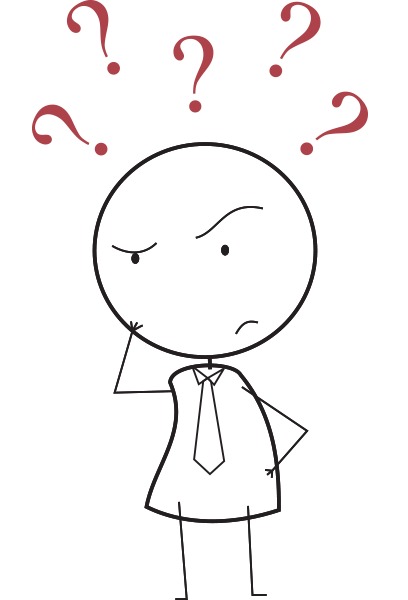 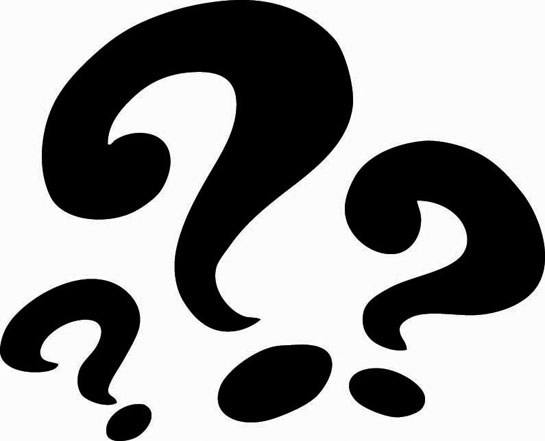 